Lag- och kulturutskottets betänkandeKör- och vilotider samt användning av färdskrivare inom vägtrafikenLandskapsregeringens lagförslag LF 30/2019-2020INNEHÅLLSammanfattning	1Landskapsregeringens förslag	1Utskottets förslag	1Utskottets synpunkter	2Ärendets behandling	2Utskottets förslag	2SammanfattningLandskapsregeringens förslagLandskapsregeringen föreslår att lagtinget antar en landskapslag om tillämpning på Åland av vissa bestämmelser i lagen om transportservice. Lagförslaget är av övervägande lagteknisk art. Syftet med lagförslaget är att uppdatera den åländska lagstiftningen för genomförandet av Europaparlamentets och rådets direktiv om arbetstidens förläggning för personer som utför mobilt arbete avseende vägtransporter på Åland. Lagförslaget syftar även till att fortsättningsvis göra det möjligt att göra erforderliga avvikelser från Europeiska unionens kör- och vilotidsförordning. Lagförslaget innehåller även mindre lagtekniska följdändringar i landskapslagen om ordnande av kollektivtrafiktjänster. Avsikten är att den nya lagstiftningen ska träda i kraft så snart som möjligt.Utskottets förslagUtskottet föreslår att lagförslagen antas utan ändringar.Utskottets synpunkterUtskottet konstaterar att lagförslaget medför ett återinförande av möjligheten att för Ålands del besluta om undantag i fråga om användning av färdskrivare samt körtider. Kör- och vilotidsförordningen är nämligen för närvarande undantagslöst tillämplig på Åland i och med att riksförordningen om användning av fordon på väg (FFS 1257/1992) har upphävts. Landskapsregeringen anser att eftersom det enligt EU-lagstiftningen finns möjlighet till undantag för öar med Ålands areal, finns det skäl att göra det möjligt att besluta om undantag även för Ålands del, till den del bestämmelserna i kör- och vilotidsförordningen inverkar på egenföretagare. Ärendets behandlingLagtinget har den 24 juni 2020 inbegärt lag- och kulturutskottets yttrande i ärendet. 	I ärendets avgörande behandling deltog ordföranden Rainer Juslin, ledamöterna Annette Bergbo, Jessy Eckerman, Robert Mansén, Marcus Måtar och Mika Nordberg samt ersättaren Gyrid Högman.Utskottets förslagMed hänvisning till det anförda föreslår utskottetatt lagtinget antar lagförslagen i oförändrade lydelser.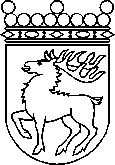 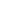 Ålands lagtingBETÄNKANDE nr 17/2019-2020BETÄNKANDE nr 17/2019-2020DatumLag- och kulturutskottet2020-08-28Till Ålands lagtingTill Ålands lagtingTill Ålands lagtingTill Ålands lagtingTill Ålands lagtingMariehamn den 28 augusti 2020Mariehamn den 28 augusti 2020OrdförandeRainer JuslinSekreterareSusanne Eriksson